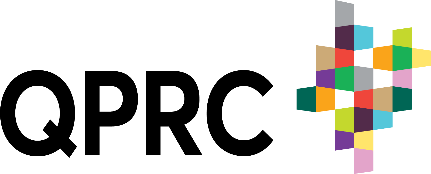 Facility Hire Information:A facility is classed as a Sportsground, Park, Building and or Equipment that is used for an activity that is hired from Council.  Please see attached list of Parks and Facilities.Dates:One Off Booking (A Booking of 10 days or less consecutively, usually events or celebrations)Regular Booking (Two or more dates that run consistently over a period of time but not consecutively.  Usually sport or group meeting bookings).PLEASE FILL OUT THE DAILY BOOKING AND SEASONAL BOOKING TEMPLATESActivity / Sport to take place:C16116933Special Equipment and or ground markings required?Please draw diagrams if necessary, attach additional information if required.Council requests the following informationTo ensure your booking will be processed, please complete this checklist. Should you not be able to answer yes to all these questions your booking will not be processed.OtherApplication form completed with all the requested details?				YES	NODaily booking and Seasonal draw templates attached.				YES	NOAdditional information if requested attached					YES	NOTerms and Conditions	 read and agreed to					YES	NORisk Assessment undertaken on the Facility					YES	NORisk assessment returned to Council						YES	NOPublic Liability Insurance Certificate of currency,(A minimum of 20million dollars)							YES	NOI understand the application can take up to 10 working days to be processed									YES	NOI understand that sport grounds will not be marked unless a draw has been submitted 14 days before the firstcompetition date. Should a draw not be available the club willorganise for games to be played away until a draw can be forwarded		YES	NOI understand and have signed the Terms & Condition andreturned it to Queanbeyan-Palerang Regional Council				YES	NOSport groundsFacilities, Showground and Sport ground & Key hire Terms and ConditionsThe following states the Terms and Conditions that all hirers must adhere to when an application has been approved by Queanbeyan-Palerang Regional Council, also known as Council.Applications take a minimum of 7-14 days to process.It is the responsibility of the hirer to comply with the following;Conduct a Risk assessment of the ground before each use of hire and ensure there is no risk to spectators and participants.The initial first assessment must have checked all facilities, ground equipment, ground surface, fencing etc. to ensure all the area is suitable for the purpose of hiring through a thorough Risk assessment with a Council Officer. Please book in advance.It is the responsibility of the hirer to ensure that all sport specific equipment owned by the hirer meets the Australian standards set by that sportIt is the responsibility of the hirer and NOT Council, to compensate any person who is injured or results in death from faulty equipment, incorrect use of equipment and from not wearing appropriate safety equipment while using Council hired facilitiesIt is the responsibility of the hirer to make Council aware of any issues on Council facilities that foreseeable injury or death may occurI have read and agree as the hirer my duty in creating a Risk free environment and will abide by 1.1, 1.2, 1.3, 1.4 and 1.5.Sign 1………………………………..			Sign 2………………………………..Facilities & CleaningUse of facilities will be restricted to the date and time submitted on application (includes set up and clean up period).Unlock and lock facilities including all gatesLeave grounds & facilities clean, tidy & ensure all equipment is away and not left on the premisesEnsure all rubbish is in bins and additional rubbish has been removed.At the end of hire period the premises will be free of all hirers equipment and belongingsRepair or pay for the cost of any damaged caused by the hirer to the facility / premisesActs of vandalism should be reported immediately on 62981234(on call line)Hirer will meet any cost incurred for breach of the terms and conditionsCouncil reserves the right at anytime to withdraw approval given to any hirer of council facilitiesHirer should decide whether the premises should be used for the hirers purpose keeping in mind water logged sport grounds will suffer damage, in the long term closing the field.The hirer should ring 62856506 to ensure the ground is open on the hire date.The hirer acknowledges that the facilities and grounds will be hired to other organisations and user groupsAll confetti and materials used for celebrations must be removed before you leave the premisesGroundsThe hirer shall use sand where place kicks are requiredThe hirer shall not erect equipment, stakes into the ground or drive motor vehicles on the premises without prior approval from CouncilFacilities and ground markings should not be amended without prior approval from councilThe hirer will ensure all vehicles park in the designated parking area, not on reserves or sport groundsSPORT GROUND HIRE – a copy of your filled out Daily booking template and season draw template must be submitted before any ground markings will go ahead.Policies, Public Liability & IndemnityThe hirer in the case of a club, organisation, community event and non private function shall take out Public Liability and Indemnity of no LESS than 20million dollars unless other arrangements have been made.The hirer must submit a Public Liability and Indemnity Certificate of Currency with the application form.The hirer shall at all times while using the facilities in this agreement keep Council indemnified against all claims, demands, actions & suits while the hirer is using the facilities where an injury and or damage to any member of the public has occurred.The hirer shall comply with all notices, orders, by-laws, regulations and requirements of the Council and any other governmental or public authority imposing any liability on the hirer in respect of the use of facilities.The hirer shall not use the hired facility for anything other than the approved hire application activity.All equipment owned by the hirer is the responsibility of the hirer and not Council. The hirer must ensure that all safety equipment for their specific sport / activity is adhered to the National standards and sport / activity code.All hirers must be able to produce an “on the spot” copy of their facility hire confirmation when requested by a Council Officer or Law enforcement.Keys, Deposits and additional chargesThe hirer shall pick keys up from the Council Office. A receipt of key & cleaning deposit payment in full is required at the time.The hirer shall return keys to the Council Officecasual hirer / one off – next business daySeasonal hirer – within 14 days of the last competition day orWhen requested by councilShould the keys not be returned by the requested time all key & cleaning deposits and facility hire be forfeitedShould the grounds and premises not be within Councils satisfaction, costs will be deducted for cleaning from the hirer’s key and cleaning deposit.Spot checks will be performed throughout the hirers use, should unapproved structures, equipment and use of facilities be found –additional charges will be warranted at the cost of the hirer.Council ResponsibilityOnce a week amenities ( for public use) be cleanedOnce a week rubbish collection from groundsSupply bins –additional bins are charged to the hirer should they need themLine Markings and Maintenance of facilitiesAvailable in an emergency on 62981234Weekend Cleaners hotline 62981234 should the premises have litter or dangerous materialsInspect grounds to ensure they are suitable for hiring, providing a 24hr hotline for ground closures – 62856506Other Special RequirementsThe hirer (organisation or private) will be held accountable for the Terms & Conditions. Should the signature resign from the position, a new signed set of Terms and Conditions will need to be declared.I an executive / or private user (please circle relevant one) agree to all the terms and conditions set out from point one through to point 6. I agree on behalf of the hirer to abide by the terms set and understand my responsibilities. Signed 1							DateName:								PositionOrganisationSigned 2							DateName								PositionOrganisationCOMPETITION SEASON DRAWOrganisation											SportSchool Holidays			1.Start				Finish				2.Start				FinishClub Name						Sport Code					GroundPlease cross (X) your training days and circle (0) your competition days.	Training Times:PATHWAY BOOKING NUMBER:PATHWAY BOOKING NUMBER:Contact Name:Contact Number:Organisation:Fax Number:Postal Address:State:			Postcode:Email Address:Email Address:Insurance Company:Policy Number:

Expiry Date:Facility Name:Please separate Ovals:ie..Wright ParkLower, Middle and Upper fields (3 separate fields)1.2.Facility Name:Please separate Ovals:ie..Wright ParkLower, Middle and Upper fields (3 separate fields)3.4.5.6.7.Start Date:
Finish Date:Start Time:
Finish Time:NAMEADDRESSAlan McGrath7 Silky Oak Circle, Jerrabomberra20 Ford St, QueanbeyanDavid Madew Playing Field12, JerrabomberraDuncan Playing FieldsDavid St , GoogongFREEBODY OVAL1 (enclosed)23, Queanbeyan, Queanbeyan, QueanbeyanHigh St Playing FieldHigh St, Queanbeyan NSW 2620 Oval Jerrabomberra & , QbnLetchworth Playing Field, QueanbeyanMargaret Donohue Oval1 (enclosed)2
11 Queenbar Rd, QueanbeyanAlanbar St, QueanbeyanOvalVelodromeCnr Campbell and , QbnRiverside Sport Field (enclosed), QueanbeyanRockley OvalRockley Parade, GoogongSeiffert Oval Yass Rd Queanbeyan Steve Maguer ComplexNetball courtsOval, QueanbeyanTaylor Park2Campese FieldHigh St QueanbeyanYass road QueanbeyanLowerMiddleUpper, QueanbeyanFacility NameTimeDateDateDateDateDateDateDateDateDateDateDateFacility NameTimeFacility NameTimeDateDateDateDateDateDateDateDateDateDateDateFacility NameTimeJanuary 2018January 2018January 2018January 2018January 2018January 2018January 2018MTWTFSS12345678910111213141516171819202122232425262728293031April 2018April 2018April 2018April 2018April 2018April 2018April 2018MTWTFSS301234567891011121314151617181920212023242526272829July 2018July 2018July 2018July 2018July 2018July 2018July 2018MTWTFSS30311234567891011121314151617181920212023242526272829October 2018October 2018October 2018October 2018October 2018October 2018October 2018MTWTFSS12345678910111213141516171819202122232425262728293031February 2018February 2018February 2018February 2018February 2018February 2018February 2018MTWTFSS12345678910111213141516171819202122232425262728May 2018May 2018May 2018May 2018May 2018May 2018May 2018MTWTFSS12345678910111213161516171819202122232425262728293031August 2018August 2018August 2018August 2018August 2018August 2018August 2018MTWTFSS12345678910111213141516171819202122232425262728293031November 2018November 2018November 2018November 2018November 2018November 2018November 2018MTWTFSS123456789101112131415161718192021222324252627282930March 2018March 2018March 2018March 2018March 2018March 2018March 2018MTWTFSS12345678910111213141516171819202122232425262728293031June 2018June 2018June 2018June 2018June 2018June 2018June 2018MTWTFSS1 23456789101112131415161718192021222324252627282930September 2018September 2018September 2018September 2018September 2018September 2018September 2018MTWTFSS123456789101112131415161718192021222324252627282930December 2018December 2018December 2018December 2018December 2018December 2018December 2018MTWTFSS31123456789101112131415161718192021222324252627282930